РЕШЕНИЕСовета депутатов  муниципального образования «Кизнерский район»Об исполнении бюджета муниципального образования «Кизнерский район» за 2018 годПринято Советом депутатов __________2019 годаВ соответствии с Бюджетным кодексом Российской Федерации и руководствуясь Уставом муниципального образования «Кизнерский  район», Совет депутатов муниципального образования «Кизнерский район»  РЕШАЕТ:1. Утвердить отчёт об исполнении бюджета муниципального образования «Кизнерский район» за 2018 год по доходам в сумме 805 997,7 тыс. рублей, по расходам в сумме 824 921,1 тыс. рублей, с превышением расходов над доходами в сумме 18 923,4 тыс. рублей и со следующими показателями:1)	по доходам бюджета муниципального образования «Кизнерский район» по кодам классификации доходов бюджетов Российской Федерации за 2018 год согласно приложению 1;2)	по расходам бюджета муниципального образования «Кизнерский район» по ведомственной структуре расходов бюджета муниципального образования «Кизнерский район» за 2018 год согласно приложению 2;3)	по расходам бюджета муниципального образования «Кизнерский район» по разделам, подразделам, целевым статьям, группам (группам и подгруппам) видов расходов классификации расходов бюджетов бюджетной системы Российской Федерации за 2018 год  согласно приложению 3;4)	по источникам внутреннего финансирования дефицита бюджета муниципального образования «Кизнерский район» по кодам классификации источников финансирования дефицитов бюджетов Российской Федерации за 2018 год согласно приложению 4.2. Настоящее Решение вступает в силу после его официального опубликования.Глава муниципального образования «Кизнерский район»                                                                                            А.И. ПлотниковПредседатель Кизнерского районногоСовета депутатов                                                                                                      В.П. Андреевп. Кизнер_________2019 года№_______Проект вносит:Администрация муниципального образования«Кизнерский район» в лице зам. главы АдминистрацииМО «Кизнерский район»                                                                                    П.Б. ГорбуновСогласовано:Начальник правового отдела	                                                                   А.С. Овсянников   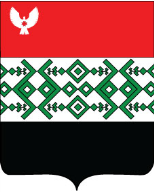 ПРОЕКТ